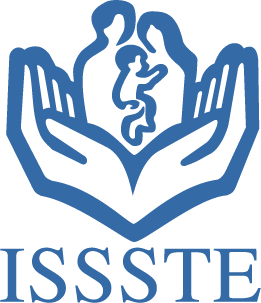 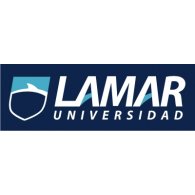 Medicina Basada en evidenciasMaestra: Gabriela RoblesAlumna: Ocampo Arias Claudia Montserrat Matricula: LME4342Hospital: ISSSTE (Hospital Regional Dr. Valentín Gómez Farías). Actividad preliminar 2a) Menciones los tres factores que pueden ocasionar diferencias en los resultados de un ensayo clínico aleatorizado:CegamientoaleatorizaciónPlacebo  b) Cuando se interpreta al valor de p pueden existir 2 tipos de errores, ¿Cómo se le llama al error que considera azar a un mayor número de asociaciones reales?Error alfa c) ¿Cuál estudio es mejor?metaanalisis1.-) Se realizó un estudio con amantadina vs placebo para observar la curación de un resfriado común, se encontró que en el grupo con el antiviral el cuadro se redujo de 5 días a 3 y en el grupo con placebo el cuadro clínico duro entre 4 y 6 días de duración. Con una p menor a 0.01. 2.- Se realizó un estudio con antigripal con amoxicilina + ácido clavulanico vs amoxicilina en el primer grupo de redujo el cuadro infecciosa de faringoamigdalitis de 7 días a 3 disminuyendo el riesgo de complicaciones como otitis media y en el segundo se redujo el cuadro a 5 días con una p menor a 0.05. d) ¿Cuál de los dos ejemplos tiene mayor significancia estadística?El estudio 1 porque  un resultado  es estadísticamente significativo cuando es improbable que haya sido debido al azar. Una "diferencia estadísticamente significativa" solamente significa que hay evidencias estadísticas de que hay una diferencia; no significa que la diferencia sea grande, importante o radicalmente diferente. e) En el siguiente ejemplo calcule el riesgo relativo, el riesgo absoluto y el NNT Se realizó un estudio a 10 años para comparar la incidencia de mortalidad en el grupo de pacientes pos infarto que usaban ARA2 (LOSARTAN) vs PLACEBO en el primer grupo la mortalidad tuvo una incidencia de 45% y en el segundo de 60% RR: (307/3051) / (420/3054) = 0.137 RRR: (420 / 3054) – (307/ 3051) / (420/3054) = 0.037 / 0.138 = 0.268 = 26%  RRA: (420/3054) – ( 307/ 3051) =  0.138 – 0.101 = 0.037 = 3.7 % NNT: Reducción Absoluta de Riesgo (RAR): 1(420/ 3054) – (307 / 3051) = 1/(0.138 – 0,101) = 27f) De acuerdo al ejemplo hipotético anterior usaría usted losartan en sus pacientes pos infartados y ¿por qué?Sí, porque reducirá el índice de mortalidad